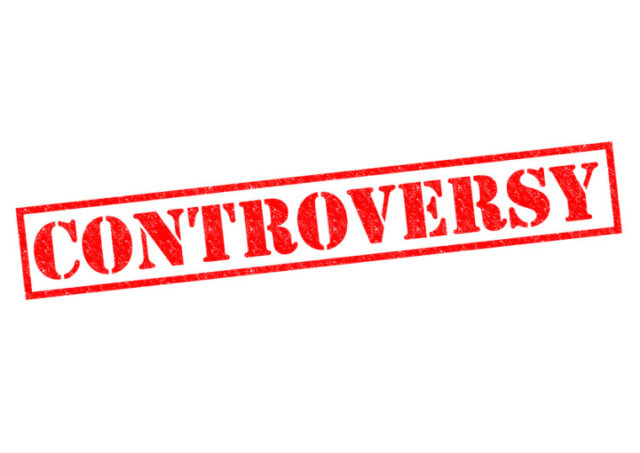 Name:  Teacher:  Jackie NettCourse:  Creative Controversy UNY 706School:  Adelphi UniversitySemester:  Spring 2019Table of ContentsJournal Entry #1 – Journal Entry One (Pg. 1:33)1.  Describe a recent controversy with a schoolmate, teacher, administrator, or parent.2.  What kind of emotional reaction do you have to these or other controversies?  Check the ones that are appropriate.______Anger                          	______Exasperation______Frustration               		______Resignation______Annoyance               		_____Depression______Resentment               		______Excitement______Fear                            	______Sadness3.  What were the strategies you used to resolve the controversies?Journal Entry #2 – Controversy Questionnaire (Pg. 1:45-47)Write your answer for each question in the space provided and total your answers for each controversy-managing strategy.  The higher the total score for each controversy strategy, the more frequently you tend to use that strategy; the lower the total score for each controversy strategy, the less frequently you tend to use it.  Add the scores of all group members for each strategy and divide by the number of members in the group.  This will give your group average for each strategy. How do you feel about your results of the questionnaire?Journal Entry #3 – Conflict Journal (Pg. 1:32)1.    Find a conflict in the newspaper or on television and describe it in your journal.Issue: 2.  Describe one conflict you were involved in during the day.a.     What was the conflict about?c.     The strategies you used to manage the conflict.d.    How did you feel?e.     How was it resolved?f.      What did you learn about managing conflicts constructively?Journal Entry #4 – (Preparing the Lesson, Setting up the positions- the World War 2 penicillin debate)5. Journal Entry # 5 (Outlining a position-  WSJ Why Asian Mom's are Superior?) - Follow up interview​​Journal Entry #5 – Presentation (Chapter 4)Watch the TED talk on “Getting Comfortable with Being Uncomfortable”.  Which presentation skills did the speaker use to capture the audience’s attention?Journal Entry #6 – Talking PenniesJournal Entry #7 – Socratic SeminarJournal Entry #8 – Amanda Ripley Video 1.    What was the conflict about?2.    Who was involved?3.    The strategies used to manage the conflict.4.    How did you feel?5.    How was it resolved?Lesson Plan #1 2:28-2:29Title:  Your Name: School and District:  Subject Area:                                              	Grade Level: Lesson Topic and Summary:   Instructional Objectives:  Materials Needed: Time Required:                               	Group Size: Assignment to Groups:  Teacher will assign three heterogeneous groups of 10. Roles (Name and Explain): ·      Group A – ·      Group B – · The LessonTask:  Positive Goal/Reward Interdependence: You may want to reference 2:40 in text  post-decision questionnaire Controversy Procedures:Preparing Positions:  You may want to reference page 3:33 or 3:34.  Presenting Positions: They may use a graphic organizer similar to the one on page 2:48 from our textbook. Discussing the Issue:Reversing Perspectives: Reaching a Decision:Individual Accountability:  Criteria for Success:  Rubric from page 4:21 of our textbook.  Expected Behaviors: Monitoring and ProcessingMonitor for:  Intervene if: Process by:  End by:  Lesson Plan #2Title:  Your Name:  School and District:  Subject Area:                                            	Grade Level:  Lesson Topic and Summary:  Instructional Objectives:  Materials Needed:Pro:  Con: Time Required:  								Group Size:  Assignment to Groups:  Roles (Name and Explain):The LessonTask:   Positive Goal/Reward Interdependence:  Controversy Procedures:        	Preparing Positions: You may want to reference 3:6 in our text.         	Presenting Positions:        	Discussing the Issue:        	Reversing Perspectives:          	Reaching a Decision:Individual Accountability:   Criteria for Success:Controversy Observation form on page 2:44 of our textbook. Expected Behaviors: Monitoring and ProcessingMonitor for:  Intervene if:  Process by:  End by:  Lesson Plan #3Title:  Your Name:  	School and District:  Subject Area:                                            	Grade Level:  Lesson Topic and Summary:  Instructional Objectives:  Materials Needed:Pro: Con: Time Required:                               	Group Size: Assignment to Groups:  Roles (Name and Explain):The LessonTask:   Positive Goal/Reward Interdependence: Controversy questionnaire may want to be referenced 1:45.  	  	          Controversy Procedures:        	Preparing Positions:  3:29         	Presenting Positions:        	Discussing the Issue:        	Reversing Perspectives:        	Reaching a Decision:Individual Accountability:  Criteria for Success:  4:21 rubricExpected Behaviors:  Monitoring and ProcessingMonitor for: Intervene if: Process by:   End by: Lesson Plan #4Title:  Your Name:  School and District:  Subject Area:                                             	Grade Level: Lesson Topic and Summary:  Instructional Objectives:  Materials Needed:Time Required:                                           	Group Size: Assignment to Groups:  Roles (Name and Explain):   The LessonTask:   Positive Goal/Reward Interdependence: Controversy Procedures:        	Preparing Positions: Refer to page  3:43         	Presenting Positions:         	Discussing the Issue:        	Reversing Perspectives:        	Reaching a Decision:Individual Accountability:  Criteria for Success:  Expected Behaviors:  Monitoring and ProcessingMonitor for:   Observation Form  5:37 may be of use. Intervene if:   Process by:  End by: Article Review #1Article Title:  Citation:  Tavakoli, Reza, et al. “The Effect of Structured Academic Controversy onEnglish Proficiency Level within Communicative Language Teaching Context.” Journal of Language Teaching and Research, vol. 8, no. 2, 2017, p. 349., doi:10.17507/jltr.0802.18.Key Ideas:  Summary:Professional Reaction:Classroom Application:Article Review #2Article Title:  Citation:  Jacobs, George M. (2010, July 12). “The Academic Controversy Technique:  Towards Cooperative Debates”. Retrieved from georgejacobs.net.Key Ideas:Summary:Professional Reaction:Classroom Application:Article Review #3Article Title:   Citation:  Nathan, Edward, and Christine Kim-Eng Lee.Using Structured Academic Controversies in the Social Studies Classroom. Institute of Education (Singapore).Key Ideas:Summary:Professional Reaction:Classroom Application:Action PlanContentPagesJournal Entries #1-8Lesson Plan #1Lesson Plan #2Lesson Plan #3Lesson Plan #4Article Review #1Article Review #2Article Review #3Action PlanWIN-LOSE______1.______7.______13.______19.______25._____TOTAL______GRP AVEREJECTION______2.______8.______14.______20.______26.______TOTAL______GRP AVECONFIRMATION______3.*_____9.______15.______21.______27.______TOTAL______GRP AVEPERSPECTIVE-TAKING______4.______10.______16.*______22.______28.______TOTAL______GRP AVEAVOIDANCE______5.______11.______17.______23.______29.______TOTAL______GRP AVEPROBLEM-SOLVING______6.______12.______18.______24.______30.______TOTAL______GRP AVEStrong PointsRatingWeaknessesRatingSupporting EvidenceRatingNonsupporting Evidence